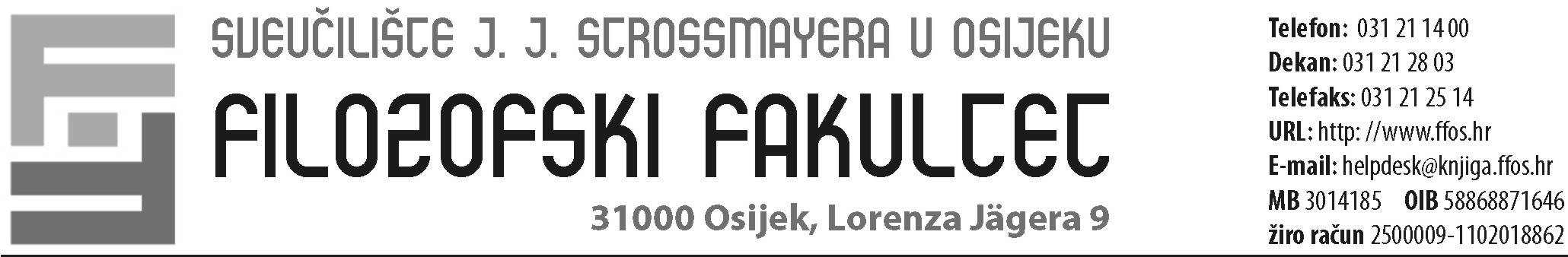 U Osijeku, 26. siječnja 2012.Studentima preddiplomskog i diplomskog studija InformatologijePredmet: Naputak o objavljivanju studentskih radovaBudući da je na 4. sjednici Fakultetskog vijeća Filozofskog fakulteta u ak. god. 2011./2012. održanoj 25. siječnja 2012. prihvaćen novi Pravilnik o izdavačkoj djelatnosti koji u članku 4., u opisu studentskih publikacija, određuje da studentski radovi „moraju proizlaziti iz seminarskih, završnih, diplomskih i sl. radova i moraju biti plod rada s predmetnim nastavnikom ili mentorom koji je suodgovoran za njihov sadržaj“, Odsjek za informacijske znanosti donosi sljedeći Naputak o objavljivanju studentskih radova: Studenti preddiplomskog i diplomskog studija Informatologije potiču se da s predmetnim nastavnicima objavljuju stručne i znanstvene radove.Radovi koje studenti objavljuju s predmetnim nastavnicima moraju proizlaziti iz seminarskih, završnih, diplomskih i sl. radova i moraju biti plod rada s predmetnim nastavnikom ili mentorom koji je suodgovoran za njihov sadržaj.Radovi koje studenti objavljuju s predmetnim nastavnicima podložni su, a s ciljem zajedničkog rada na kakvoći teksta, postupku interne recenzije.Studenti ne mogu samostalno, bez znanja predmetnih nastavnika i voditelja Odsjeka, objavljivati radove koji se odnose na nastavnu ili znanstvenu djelatnost sâmog Odsjeka niti samostalno objavljivati stručne i znanstvene radove koje potpisuju kao studenti studija Informatologije, odnosno Odsjeka za informacijske znanosti.Naputak o objavljivanju studentskih radova objavljuje se na mrežnim stranicama Odsjeka, mentori su dužni studente s njim upoznati na mentorskim sastancima, a predmetni nastavnik na kolegiju Uvod u znanstvenoistraživački rad.Naputak stupa na snagu danom donošenja.voditelj Odsjeka za informacijske znanostiizv. prof. dr. sc. Zoran Velagić